TWINNING AGREEMENT Between 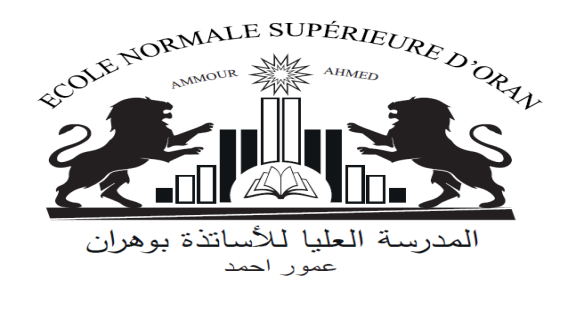 THE HIGHER TRAINING TEACHERS SCHOOL OF ORAN AMMOUR AHMED And The logo and the Name of the University ………………………….The Higher Training Teachers School of Oran “ AMMOUR AHMED”  and the University … recognize their desire to engage in cooperative educational and research activities for mutual benefits of both institutions . To expand and promote their mutual interests , both parties have agreed to encourage the following : Joint curricular activities in education and teaching , such as summer schools and diploma programs Collaboration on Doctoral student exchange and on writing scientific co-supervised Doctoral thesis Joint extra-curricular activities in academic and scientific fields , such as certificate courses , conferences and symposia Collaborative research projects and studies Collaborative academic and scientific publications Exchange of undergraduate and graduate students Exchange of research and teaching staff Exchange of academic publications and scholarly documents Terms of Cooperation: Cooperation terms for each activity implemented under this MOU shall be agreed upon by both parties in writing , prior to the initiation of that activity .Any such agreement will form an Appendix to this MOU .This MOU will not result in any financial obligations . Each institution will be responsible for its involvement in cooperative activities will be dependent upon the budgetary appropriations of the parties .All activities shall be in accordance with the regulations and policies of The Higher Training Teachers School of Oran “ AMMOUR AHMED” and ………..Renewal , Termination and Amendment Upon approval by each institution, this MOU shall remain in effect for a period of five (5) years. At the end of five years this MOU will automatically be extended for another five-year period unless otherwise determined .This  MOU may be terminated by either party upon giving twelve months written notice signed by the presiding office of the notifying party . All modifications to this agreement will be signed by both parties . On behalf of the Higher Training Teachers                                      On behalf of …………..School of Oran “ AMMOUR AHMED”                                                 ………Director                                                                                                                Rector Date: 	                                                                                                                Date : 